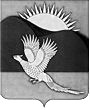 АДМИНИСТРАЦИЯПАРТИЗАНСКОГО МУНИЦИПАЛЬНОГО РАЙОНАПРИМОРСКОГО КРАЯПОСТАНОВЛЕНИЕВ соответствии с постановлением Правительства Приморского края                   от 25 сентября 2020 года № 841-пп «Об отдельных вопросах реализации                  в Приморском крае проектов инициативного бюджетирования                                 по направлению «Молодежный бюджет», Правилами предоставления                            и распределения субсидии из краевого бюджета бюджетам муниципальных образований Приморского края на реализацию проектов инициативного бюджетирования по направлению «Молодежный бюджет», утвержденными постановлением Администрации Приморского края от 19  декабря 2019 года № 860-па «Об утверждении государственной программы Приморского края «Экономическое развитие и инновационная экономика Приморского края», Уставом Партизанского муниципального округа, на основании результатов открытого голосования школьников Приморского края за проекты инициативного бюджетирования по направлению «Молодежный бюджет», размещенных на официальном портале управления общественными финансами Приморского края, администрация Партизанского муниципального районаПОСТАНОВЛЯЕТ:1. Утвердить перечень мероприятий, реализуемых в рамках проектов-победителей конкурсного отбора по результатам открытого голосования,                  в целях софинансирования которых предоставляется субсидия из краевого бюджета муниципальному образованию Приморского края в рамках реализации проектов инициативного бюджетирования по направлению «Молодежный бюджет» (приложение).2. Определить ответственными за реализацию мероприятий, реализуемых в рамках проектов-победителей:- муниципальное казенное учреждение «Управление культуры» Партизанского муниципального округа (Шевкун) ответственным за реализацию мероприятий, указанных в пункте 1 настоящего постановления;- муниципальное казенное учреждение «Управление образования» Партизанского муниципального округа (Чульская) ответственным за реализацию мероприятий, указанных в пункте 2 настоящего постановления.3. Общему отделу администрации Партизанского муниципального района (Гляделова) разместить настоящее постановление на официальном сайте администрации Партизанского муниципального района                             в информационно-телекоммуникационной сети «Интернет».4. Контроль за исполнением настоящего постановления оставляю              за собой.Глава Партизанскогомуниципального округа 	 	                                                 А.А.СтепановПЕРЕЧЕНЬ мероприятий, реализуемых в рамках проектов-победителей конкурсного отбора по результатам открытого голосования,                    в целях софинансирования которых предоставляется субсидия из краевого бюджета муниципальному образованию Приморского края в рамках реализации проектов __________________26.12.2023         село Владимиро-Александровское                              № 1237 Об утверждении и реализации проектов, которые по результатам открытого голосования признаны победителями конкурсного отбора                на предоставление бюджетам муниципальных образований Приморского края субсидии из краевого бюджета на реализацию проектов инициативного бюджетирования по направлению «Молодежный бюджет» на территории Партизанскогомуниципального округаПриложениеУТВЕРЖДЕНпостановлением администрацииПартизанского муниципального районаот 26.12.2023 № 1237№Наименование проекта инициативного бюджетирования                      по направлению «Молодежный бюджет» (далее - проект)Перечень мероприятий (виды работ), реализуемых                            в рамках проекта, в целях софинансирования которых предоставляется субсидия       из краевого бюджета бюджетам муниципальных образований Приморского края на реализацию проектов (далее - субсидия)Общая стоимость реализации проекта, рублейВ том числе средства субсидии, рублейСредства местного бюджета, рублейУровень софинансирования из краевого бюджета, процентовПланируемый итог реализации проекта123456781Ремонт сценической площадки, расположенной                          на административной площади с.Владимиро-Александровское                       по улице Комсомольская, 45А- Дооборудование сценической площадки навесом из металлического листа с установкой металлических столбов (каркаса);- облицовка сайдинг-панелями боковых фасадов и переднего фасада сценической площадки;1 515 151,521 500 000,0015 151,5299Повышение качества проведения культурного досуга молодежи12345678- облицовка фанерой                             с покраской задней стены сценической площадки;- замена деревянных лестниц на металлические, замена верхнего покрытия сценической площадки                          на резиновое покрытие;- освещение сценической площадки с монтажом светильников, подключением к электричеству, установкой оборудования для подъема (спуска) сценического света;             - устройство места (стеллажей) под акустическое оборудование.2Беговая дорожка вокруг школьного стадиона (МКОУ СОШ с.Сергеевка)Обустройство беговой дорожки вокруг стадиона1 515 151,521 500 000,0015 151,5299Укрепление здоровья обучающихсяВсего3 030 303,043 000 000,0030 303,04